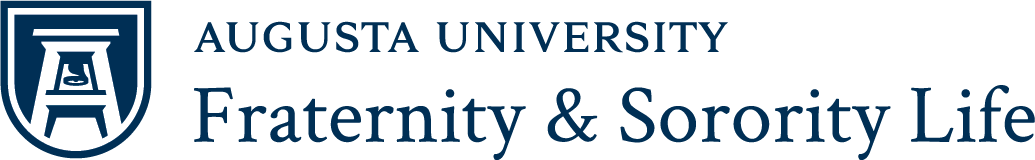 Chapter 	Accreditation	 ProgramCalendar	Year	 PacketNational Pan-Hellenic CouncilWelcome to the Chapter Accreditation Program!The Chapter Accreditation Program (CAP) allows the Office of Fraternity and Sorority Life to assess and recognize what you, as a fraternity or sorority chapter, are doing over the course of the calendar year.This manual was created to assist your chapter in completing CAP and ensuring that your chapter is properly recognized for all that it has accomplished this calendar year. Each category of the CAP packet has been broken down by its subsections defining what is being asked, the documentation needed and where to submit, aswell as the points possible for each section.  Additionally, space is provided to allow the chapter to track the amount of points they believe they have received for each area to be able to self-grade themselves before submitting.If you have any questions, please reach out to your FSL Advisor in the Office of Fraternity and Sorority Life or stop by the FSL office in the JSACAugusta University Values    Augusta University strives to be an institution that promotes the well-being and support of all students and student groups, and ensures that all recognized student groups are given the opportunity to excel both academically and in their extracurricular activities. To promote student excellence, Augusta University has placed emphasis on the following six core values of student and institutional development:Excellence –distinction, effectiveness, efficiency, enthusiasm, passion, and quality.Collegiality –collaboration, partnership, sense of community, and teamwork.Compassion –caring, empathy, and social responsibility.Integrity –accountability, ethical behavior, honesty, and reliability.Leadership – courage, honor, professionalism, transparency, and vision.Inclusivity – diversity, equality, fairness, impartiality, and respect.The Department of Student Life and Engagement, as well as the Fraternity and Sorority Life community, value the university’s core values and seeks to promote these values in conjunction with the major areas of emphasis for Greek lettered organizationsDirectionsDeadlineThe calendar year CAP packet will be due in November. The exact deadline will be released during the beginning of the fall semester. Most documents will need to be turned in via Jag Life, unless otherwise noted. At the end of the semester, the office will gather all documents from here for grading. Below is a general timeline to help you complete the CAP in stages.General Outline of Due Dates**Set Deadlines:Roster: Second Monday of each semester by 5:00 p.m.Chapter Goals: End of first month of each semesterOfficer Contact List: One week after electionsEvery MonthFormal Chapter MeetingFirst Month of Academic Year School (January)Academic Plan Designated Scholarship chairChapter BudgetChapter Advisor RosterFirst Month of Each Semester (January-Spring, September-Fall)New Member ScheduleMid Year (After First Semester)Retreat (or be planning one)Check in on status of Chapter hosted/co-hosted eventLast Week of Each SemesterNew Member RetentionCurrent Member RetentionEvents Hosted for Alumni Educational ProgrammingGreek And Campus Wide Activities End of Exec Terms (Fall or Spring)Transitional MaterialsFinancial ObligationUniversity Relations and InvolvementThroughout the YearInter/national AwardsChapter Advisor ParticipationScores ReleasedCAP scores will be released in late January/early February (Within the first month of school) depending on when the Office of Fraternity and Sorority Life receives grades from the Registrar’s Office.CategoriesCAP will be assessed in the following categories:•	Academics•	Chapter Management•	Member Development•	Community Involvement•	Community Service and PhilanthropyRecognition Levels and Points Needed for Each Level•	Platinum – 980 and above•	Gold – 855-979•	Silver – 730-854•	Bronze – 729 and belowIncentives•	Recruitment – For Panhellenic and IFC recruitments, rooms will be selected based on the numerical score order from CAP.•	Chapter Weeks – For NPHC chapter weeks, rooms will be selected based on the numerical score order from CAP.•	Bonus Points – Chapters will receive automatic bonus points for the following year of CAP based on the recognition level achieved.o Silver = 10o Gold = 25o Platinum = 50Disincentives•	If a person is caught falsifying CAP, points will be deducted. Additionally, depending on the type and severity of the falsification, all points earned for the falsified section may also be forfeited.•	Chapters ranked as “Bronze” level will face the following consequences:o Social probation as defined as to include but not be limited to no socials, date parties, mixers, semi-formals, and formals.Organizations will only be permitted to participate in programming related to community service, philanthropy, or educational purposes.o Participation in Homecoming and/or Greek Week will be prohibited.o NPHC organizations will be excluded from participation in any Yard Shows.o Must meet twice a month with their FSL advisor.**Chapters may submit a half semester CAP packet during their first semester on “Bronze” level in order to move to a new level for the second semester. If the chapter receives a higher level, they will still be expected to meet twice a month with their FSL advisor throughout the remainder of the year.Appeals•	Chapters must appeal decisions as it related to their score or probation issued to the Assistant Director ofFraternity and Sorority Life.•	This appeal must be made in writing by 5:00pm within five business days of the scores being released.AcademicsChapter ManagementFinancial ManagementRecruitment and Retention OperationsOperationsDisciplinary StatusStudent Life RecordInter/national OrganizationAdvisor InvolvementOfficer InvolvementMember DevelopmentAlumni RelationsMembership EducationPossible topics:•	An academic workshop is defined as: a workshop focusing on study skills, how to effectively interact with college professors, utilizing campus resources for studying/academics, how to use the library, etc.•	A risk management/hazing prevention workshop is defined as: a workshop focusing on topics such as risk management, hazing prevention, alcohol consumption awareness, crisis management, Good Samaritan Law, etc.•	Bystander intervention/sexual violence prevention workshop is defined as: a workshop focusing on topics such as relationship violence education, bystander intervention, sexual assault awareness and prevention, etc.•	Health/wellness workshop is defined as: a workshop focusing on topics such as body image awareness, healthy eating habits, mental health awareness, etc.•	Social justice, diversity, and/or inclusivity workshop is defined as: a workshop focusing on topics such as multicultural awareness, LGBTQIA+, immigration policies, etc.•	Social-media related workshop is defined as: a workshop focusing on topics such as social media etiquette, proper e-mail correspondence, etc.•	“Soft skills” workshop is defined as: a workshop focusing on topics such as time management, teamwork, problem solving/critical thinking skills, communication skills, written skills, and ethics/integrity, etc.•	“Life Skills” workshop is defined as: a workshop focusing on topics such as budgeting/financial management, cooking/nutrition, changing a tire, etc.Leadership EducationCommunity InvolvementGoverning Councils, Greek Programming Board, and Order of OmegaChapter Hosted EventsTier System for Points for Items 14.2, 14.3, 14.4The following system will be utilized to determine how many points an organization will receive for their submitted event.  This system will be the same regardless of how it is hosted, i.e. two organizations from the same council or organizations representing three different councils.•	Tier 1o	PR tables with:free promotional items and/or fliers are disseminatedbaked goods are soldless than 5 people from each organization at the event•	Tier 2o	Community service and/or philanthropy event on the Greeno	Movie nighto	Game nighto	Mixers•	Tier 3o	Volunteering at a local organization (humane society, nursing home, homeless shelter, etc.)o	Hosting a joint workshopo	New member mixerso	Recruitment workshopsTier System for Points for Items in Section 14: 14.5, 14.6, 14.7And Section 15: 15.1, 15.2, 15.3, 15.4, 15.5, and 15.6The following system will be utilized to determine how many points an organization will receive for their attendance at an event.•	Tier 1: At least 10% of the organization or 5 individuals, whichever is smaller•	Tier 2: At least 20% of the organization or 10 individuals, whichever is smaller•	Tier 3: At least 30% of the organization or 15 individuals, whichever is smaller•	Tier 4: At least 40% of the organization or 20 individuals, whichever is smaller•	Tier 5: At least 50% or more of the organization or 25 or more individuals, whichever is smallerGreek and Campus Wide ActivitiesUniversity Relations and InvolvementCommunity Service/PhilanthropyCommunity Service•	Community Service hours will be based on the total number of hours the chapter has completed collectively, and is based off of chapter size (according to CAP participation numbers).•	Documentation includes a document that tracks each chapter member’s community service hours, as well as the total number of hours completed.Chapter does not do Community Service -25Philanthropy•	Philanthropy donations will be based on the total amount of money the chapter donates collectively to philanthropies, and is based off of chapter size (according to CAP participation numbers).•	Documentation includes a document that tracks each chapter member’s philanthropy donations, as well as the total amount of money donated.Chapters with 1-20 members:$500 or more	25$450	20$400	18$350	16$300	14$250	12$200	10$150	8$125	6$100 or less	4Chapters with 21-50 members:$3,000 or more	25$2,500	20$2,250	18$2,000	16$1,750	14$1,500	12$1,250	10$1,000	8$750	6$500 or less	4Chapters with 51-100 members:$5,000 or more	25$4,500	20$4,250	18$4,000	16$3,500	14$3,000	12$2,500	10$2,000	8$1,000	6$750 or less	4Chapter does not do Philanthropy	-25Explanation/ ClarificationDocumentationSubmit/ Send ToPoints PossiblePointsEarned1.1GPA Requirement of 2.5 Semester GPA for the entire chapter*Chapters are given a warning if they are below a 2.75 according to the Academic Policy FSL will utilize each chapter’s average semester GPA when determining points based on the GPARequirement.Since grades are checked at the end of each semester, we will be awarding half of the points available for each GPA range each semester.Both new member and initiated members will be counted.FSL will utilize the official community grade report.  No documentation from individual chapters will be required.N/APoints will be awarded based off of achieving a GPA at or above the 2.5 required semester GPA.No points will be deducted based on falling below the2.5.At 2.5 = 2/22.5-2.70 = 4/42.71-2.75 = 6/62.76-2.80 = 8/82.81-2.85 = 10/102.86-2.90 = 12/122.91-2.95 = 14/142.96-3.00 = 16/163.01 & above =18/18#/# = points per semester1.2GPA Requirement of 2.5 Semester GPA for new membersFSL will utilize each chapter’s average semester GPA for their new members based on the GPA Requirement.Since grades are checked at the end of each semester, we will be awarding half of the points available for each GPA range each semester.  If only one new member class istaken during the calendaryear, the points will not be split.FSL will utilize the official community grade report.  No documentation from individual chapters will be required.N/APoints will be awarded based off of achieving a GPA at or above the 2.5 required semester GPA.No points will be deducted based on falling below the2.5.At 2.5 = 2/22.5-2.70 = 4/42.71-2.75 = 6/62.76-2.80 = 8/82.81-2.85 = 10/102.86-2.90 = 12/122.91-2.95 = 14/142.96-3.00 = 16/163.01 & above =18/18#/# = points per semester1.3Academic planA written academic plan must be submitted that includes the following information:1) chapter has set goal for chapter average GPA2) what university resources are available to members and being utilized3) plan of action for members who fallbelow the colony’s/chapter’s required GPA – cannot be only a study hours program4) incentives for members who achieve above the required GPAUpload to theAcademic Plan form onJaglife. 10 points1.4Designated scholarship chairEach chapter should have one member designated as the Scholarship Chair or who oversees Academics for thechapter1) Position description and/or requirements2) The name and e-mail address of this memberUpload to theDesignated Scholarship Chair  Form on Jaglife5 pointsExplanation/ ClarificationDocumentationSubmit/ Send ToPoints PossiblePointsEarned2.1Chapter budgetEach chapter should have set a budget on the timeline provided by their Inter/national Organization.*We do not need to seeyour actual budget, just verification stating that the chapter has set one.An e-mail or letter from an advisor, International Headquarters (NHQ), or a representative from NHQUpload to the Chapter Budget Form in Jag Life.10 points2.2Current with respectivecouncil’s receipt of duesChapter is current withtheir respective council. Points for this section will be based on being current, but also that the dues were paid on time.FSL will work with each respective council to ensure that the chapter has no outstanding balance.Completed by Department staff in conjunction with each council.5 pointsExplanation/ClarificationDocumentationSubmit/Send ToPoints PossiblePointsEarned3.1Recruitment documentationAll required documentation necessary during your council’s intake process must be submitted on time.  If a chapter participates does not participate in recruitment, no points will be earned, but nothing will be deducted.  FSL will work witheach respective council to ensure that the chapter met all deadlinesCompleted by Department staff in conjunction with each council.10/103.2NPHC Intake 101Participation is vital for council sponsored events for recruitment/intake.FSL will work with each respective council to ensure that the chaptercompleted all required paperworkCompleted by Department staff in conjunction with each council.20 points3.3New Member Presentation Chapter did not accrue any disciplinary actions related to their New Member Presentations.FSL will work with each respective council to ensure that the chapter attended all roundtables.Completed by Department staff in conjunction with each council.No points will be available for this section; however, points will be lost if a chapter accrues any related fines or receives any disciplinary action. -5/fine3.4New member retention *Per Semester Recruitment/Intake occursIn order to better understand how successful the chapter’s recruitment efforts and new member education process are, retention of any newmembers over the course of the calendar year are important.A list of new members who accepted bids compared to a list of these new members who were initiated.Please includereasons the individual disaffiliated during their new member period.Upload to New Member Retention form in Jaglife. Points will varybased on the retention:100% = 1390% = 880% = 670% = 460% = 23.5Current member retentionMember retention is also incredibly important.*Graduating seniors do not affect retention.A document per semester that notes the following: total number of members at the beginning of the semester, totalnumber at the end,members who have left during the semester, and why.Upload to Current Member Retention in JaglifePoints will varybased on the retention:100% = 1390% = 880% = 670% = 460% = 2Explanation/ClarificationDocumentationSubmit/Send ToPoints PossiblePointsEarned4.1RostersRosters must be updated at the beginning of each semester.*If your chapter is participating in recruitment or intakeprocesses, you will need to submit an updated roster that includes your newest members upon the conclusion of recruitment/intake.Please see roster format provided by the Office of Fraternity and Sorority LifeUploaded to Rosters in Jag LifeDeadline: Second Monday of each semester by 5:00 p.m.10/10#/# = points per semester4.2Transitional materialsOutgoing chapter officers are expected to provide transition materials to the newly elected officers. These transition materials can be in the form of a binder, flash drives, or google drives and documents.Photographs of transition materials (snapshot of the binder or of computer screen with the Google Drive or flash drive open)Upload to Transitional Materials in Jag Life.10 points4.3Officer retreatThe retreat can be a transition retreat (involving both outgoing andincoming officers) or a goal-setting/team-building retreat (current officers).Sign-in sheet, detailed agenda outlining topics covered, and photographs of the meeting/retreatUpload to Officer Retreat in Jag Life20 points4.4Chapter goals*Deadline: End of first month of each semesterThe chapter officers should work together to set goals they want the chapter to accomplish over the course of the semester.Copy of the goals created by the officers.Upload to Chapter Goals in Jag Life.These should also be shared with your FSL staff advisor during a President’s monthly meeting.10/10#/# = points per semester4.5Formal chapter meetingsThe chapter is expected to hold a minimum of one formal/ritual/badge attire chapter meeting per month.A photograph of those in attendance (any private ritual attire is not needed in the photo) and a sign- in sheet or attendancelist from the chaptermeeting.Upload to Formal Chapter Meeting in Jag Life.8/82/meeting,4/semester4.6Officer contact list*Deadline: One week of electing new officersThe chapter officer list must be current in Jag Life as well as on file with FSL.The chapter officer contact list must include the officer position, name of member holding that position, e-mail address, and phone number.*If an officer position becomes vacant during the year and anew officer isselected, it is the chapter’s responsibility to update that information with FSLUpdate on Jag Lifeand to Officer Contact List Form in Jag Life.10 points4.7Chapter Accreditation Program submissionsThe chapter will participate in CAP and submit all required documentation by the published deadline.The chapter uploads all required documentation to the respective CAP Jag Life form.Upload to appropriate forms in Jag lifeNo points will be available for this section; however, points will be lost for the following reasons:1) Not submittedthrough the Google drive = -252) LateUp to 24 hours = -2525-72 hours = -50After 72 hours = Not accepted4.8Chapter Accreditation Program documentationThe chapter will submit valid, non-staged or plagiarized documentationNo points will be available for this section; however, points will be lost for falsifying any documentation.If a chapter is caught falsifying CAP it will be considered a major violation and a100-pointreduction in their final score. All points earned for the falsified sub- section will then be forfeited.Explanation/ClarificationDocumentationSubmit/Send ToPointsPossiblePointsEarned5.1Student conduct process through the Department of Student Conduct If a chapter is formally charged by the Department of Student Conduct and an investigation, both formal or informal, occurs, the organization will bededucted points.  Thechapter will lose these points if they accept responsibility for a charge and do not have an investigation.This will be completed by Department staff,in conjunction with the Department of Student Conduct -10 points5.2Student conduct process through the Department of Student Conduct– found responsible of major violationIf a chapter is formally charged by the Department of Student Conduct and found responsible, the organization will bededucted points.  This willinclude major violations including alcohol, hazing, drugs, etc.This will be completed by Department staff,in conjunction with the Department of Student Conduct-50 points5.3Minor violationsIf a chapter violates a AU policy such as the noise ordinance, reservations, etc., this will be considered a minor violation and the organization will be deducted points.This will be completed by Department staff,in conjunction with the Department of Student Life and Engagement-25 points5.4Governing council violationsIf the chapter is found responsible through their Council’s Judicial Board, the organization will be deducted points.This will be completed by Department staff in conjunction with each council.-15 pointsExplanation/ ClarificationDocumentationSubmit/ Send ToPoints PossiblePointsEarned6.1Jag Life pageChapter has an active and updated Jag Life page.This will be checked by Department Staff inconjunction withStudent Life.10 points6.2ReservationsRespective chapter members responsible for reservations have undergone the appropriate reservations trainings and have transitioned contact information in EMSThis will be checked by Department Staff inconjunction withStudent Life.10 pointsExplanation/ ClarificationDocumentationSubmit/ Send ToPoints PossiblePointsEarned7.1Financial obligationsChapter does not owe money to its Inter/national Organization.A letter or e-mail from a representative from the chapter’s Inter/national Headquarters.Upload to the Financial Obligations Form in Jag Life10 points7.2Inter/national awardsIf the Chapter has received any Inter/national Award from its organization, they are eligible bonus points.A letter or email from a representative from the chapter’s Inter/national Headquarters or aphoto of the award/receiving the award.Upload to the Inter/national Awards form in Jag Life. May upload awards separately or as one compiled PDFChapters will receive two bonus points for the Chapter Management Section for each award received.Explanation/ClarificationDocumentationSubmit/Send ToPoints PossiblePointsEarned8.1Chapter advisorThe Chapter should have at least one advisor affiliated with their organization.The name, email address, and phone number for the individual serving as an Advisor(s).Upload to theChapter Advisor Roster form in Jag Life10 points8.2Chapter advisor participationA chapter’s advisor should attend at least one chapter- related meeting per month. A chapter meeting is defined as: an executive board/officer meeting, achapter meeting, or any judicial-related meeting.A signed letter from the chapter advisor stating which meeting’s they attended throughout the semester.Upload to theChapter Advisor Participation form in Jag Life8/82/meeting,4/semester8.3Chapter advisor meetingsThe chapter advisor is required to attend a semesterly advisor meeting hosted by the Office of Fraternity and Sorority LifeAttendance from advisor meetings taken by FSLThis will be completed by Department staff.15 points5/meeting,3/year9.1Chapter president meetings with FSLThe Chapter President is required to meet with their FSL Staff Advisor at least once a month.FSL staff will confirm that these monthly meetings have occurred.20/205/meeting,4/semester9.2Roundtable attendanceThe chapter is required to have an individual present at all President Roundtables (President or representative) unless the Office of Fraternity and Sorority Life has approved the chapter’s absence.FSL staff will confirm that the chapter’s attendance requirement has been met.15/155/meeting,3/semester9.3Leadership TeamretreatThe Chapter President and representatives is required to attend the Leadership Team Retreat hosted by FSL in January.FSL staff will confirm that the chapter’s attendance requirement has been met.15/15Explanation/ ClarificationDocumentationSubmit/ Send ToPoints PossiblePointsEarned10.1Events hosted forAlumniChapter will host events specifically for alumni/ae of the organization.Examples include: Founder’s Day events, Homecoming, senior transition into alumni/ae ceremonies, etc.A minimum of 3 alumni/ae must be in attendance.Fill out for and upload an e-mail or letter from the alumni present stating they attended the event and/or sign-in sheet and photographs.Upload to the Events hosted for Alumni form in JagLife5/51 required per semester, BONUS: 2/event10.2Events attended byAlumniChapters will encourage alumni/ae attendance at their events.Examples include: recruitment and bid day related events, and philanthropy events.Excludes Alumni required to attend event given alumni roleAn e-mail or letter from the alumni present stating they attended the event and/or sign-in sheet and photographs.Upload to the Events attended by Alumni form in Jag Life.+2/eventBONUS: 2/eventExplanation/ClarificationDocumentationSubmit/Send ToPoints PossiblePointsEarned11.1EducationalProgrammingA minimum of twoeducational programs must be conducted per semester by an outside source, i.e. campus administrator, speaker, Inter/national office consultant, professional in subjectarea, etc.Below is a list of possible topics. Of the required four programs conducted during the academic year, these must cover different topics. At least one event per semester must be hosted by chapter themselves, the other event you may be an attendee with at least 25% of chapter in attendance.Below is a list of possible topics. Of the required four programs conducted during the calendar year, these must cover different topics. You are required to host/attend at least one program on the topic of Diversity and Inclusion. This cannot be completed by a student unlessapproval by FSL is granted.Sign-in sheet of chapter attendance verified and signed by the presenter.Optional: a copy of the presentation used and/or photographs.Upload to the Educational Programming form In Jag Life40/4020/event,2/semesterBONUS: 10/event11.2New member education scheduleA calendar of events of programming for new members. Please include both required (i.e. meetings, trainings) and optional (i.e. mixers, special events) programmingCalendar/schedule of eventsUpload to the New Member Education Schedule in Jag Life 10 pointsExplanation/ClarificationDocumentationSubmit/Send ToPoints PossiblePointsEarned12.1Inter/national organization regional programmingAttendance at regionalprogramming offered by the Inter/national organization.Registration and/or letter from the Inter/national organization verifying attendance.Upload to the Leadership Education form in Jag LifePoints earned will be based on number of members in attendance:1 = 22 = 43 = 64 = 85 or more = 1012.2Inter/national organization national programmingAttendance at nationalprogramming, i.e. convention, leadership academy, etc. offered by the Inter/national organization.Registration and/or letter from the Inter/national organization verifying attendance.Upload to the Leadership Education form in Jag Life5 points12.3National programming not sponsored by Inter/national organizationAttendance at nationalprograms such as UIFI, LeaderShape, AFLV, SGLA, etc.Registration verifyingattendance.Upload to the Leadership Education form in Jag Life5 pointsExplanation/ ClarificationDocumentationSubmit/ Send ToPoints PossiblePointsEarned13.1Governing body delegate attendanceThe chapter is required to have a designated member of the organization serve as a chapter delegate to its respective governing council and attend allrequired meetings and trainings.FSL will work with each respective council to ensure delegate attendance.Completed by Department staff in conjunction with each council. Attendance at80% = 1090% = 15100 = 2013.2Governing body executive board applicationThe chapter is expected to have at least one member submit an application to serve on its respective governing council.This does not mean that they be selected to serve in a role, just that they apply. Additionally, organizations will be deducted points if it is found that the individual only submitted the application to gain CAP points.FSL will work with governing councils to ensure that each chapter has had at least one member submit anapplication.Completed by Department staff in conjunction with each council.2 points13.3Governing body executive board positionFor any members selected to serve on a governing council, the organization will be rewarded.Completed by Department staff in conjunction with each council.5 points13.4Order of Omega**NOT CURRENTLY BEING AWARDEDThe chapter is expected to have at least one eligible member apply to be a member of Order of Omega.FSL will work with Order of Omega to ensure that each chapter has had at least one member submit an application.2 points13.5GreekAmbassadors*****NOT CURRENTLY BEING AWARDEDThe chapter is expected tohave at least one eligible member apply to be a Greek Ambassador.FSL will ensurethat each chapter has had at least one member submit an application.2 points13.7Orientation LeaderChapters are encouraged to apply to be Augusta University Orientation Leaders. Those that apply will be awarded points. This does not mean that they be selected to serve in a role, just that they apply. Additionally, organizations will be deducted points if it is found that the individual only submitted the application to gain CAP points.FSL will work with Orientation to gain the list of those who have applied to be an Orientation leader2 points per applicationExplanation/ ClarificationDocumentationSubmit/ Send ToPoints PossiblePointsEarned14.1Alcohol free eventEach chapter is required to have at least one alcohol-free event per calendar year.An alcohol-free event is defined as: any event, excluding chapter meetings and executive board meetings, put on by/for the chapter that does not include or related to alcohol in any way.Sign-in sheet of those in attendance and photographs from the event.Upload to the Chapter Hosted Events form in Jag Life10/10/ = points per semester14.2Co-hosted event with a registered student organization Each chapter is expected to partner/co-host an event with a registered student organization each calendar year.Sign-in sheet of those in attendance and photographs from the event.Upload to the Chapter Hosted Events form in Jag LifeDetermined by which tier the event is classified in as described below. Tier 1: 10Tier 2: 15Tier 3: 2014.3Co-hosted event with organization from the same councilEach chapter is expected to partner/co-host an event with at least one other organization from its respective council each calendar year.Sign-in sheet of those in attendance and photographs from the event.Upload to the Chapter Hosted Events form in Jag Life.Determined by which tier the event is classified in as described below. Tier 1: 10Tier 2: 15Tier 3: 2014.4Co-hosted eventwith organization from a different councilEach chapter is expected to partner/co-host an event with at least one other organization from a different council each calendar year.Sign-in sheet of those in attendance and photographs from the event.Upload to the Chapter Hosted Events form in Jag LifeDetermined by which tier the event is classified in as described below. Tier 1: 15Tier 2: 20Tier 3: 2514.5National Pan- Hellenic Council (NPHC) or NPHC organization eventEach chapter is expected to attend at least one event sponsored/co-sponsored by the National Pan-Hellenic Council (NPHC) or any of its member organizations each calendar year.PR events, including fundraising tabling events, for an organization/council does not count.Sign-in sheet of those in attendance photographs from the event, or flier from the event attended (optional).Upload to the Council Event Attendance form in Jag LifeDetermined by which tier an organization’s attendance falls within below. Tier 1: 12 points Tier 2: 14 points Tier 3: 16 points Tier 4: 18 points Tier 5: 20 points14.6InterfraternityCouncil (IFC) or IFC organization eventEach chapter is expected to attend at least one event sponsored/co-sponsored by the Interfraternity Council (IFC) or any of its member organizations each calendaryear.PR events, including fundraising tabling events, for an organization/council does not count.Sign-in sheet of those in attendance, photographs from the event, or flier from the event attended (optional).Upload to the Council Event Attendance form in Jag LifeDetermined by which tier an organization’s attendance falls within below. Tier 1: 12 pointsTier 2: 14 points Tier 3: 16 points Tier 4: 18 points Tier 5: 20 points14.7CollegePanhellenic Council (CPC) or CPC organization eventEach chapter is expected to attend at least one event sponsored/co-sponsored by the Panhellenic Council or any of its member orgs. each calendar year.PR events, including fundraising tabling events, for an organization/council does not count.Sign-in sheet of those in attendance, photographs from the event, or flier from the event attended (optional).Upload to the Council Event Attendance form in Jag LifeDetermined by which tier an organization’s attendance falls within below. Tier 1: 12 pointsTier 2: 14 points Tier 3: 16 points Tier 4: 18 points Tier 5: 20 pointsExplanation/ ClarificationDocumentationSubmit/ Send ToPoints PossiblePointsEarned15.1Department of Fraternity and Sorority Life eventsAttendance at events sponsored by FSL, i.e. Welcome Back Bash, Academic Workshops, etc.Photo of chapter at event and be sure to sign in at event to gain pointsUpload to Greek and Campus Wide Activity form in Jag LifeDetermined by which tier an organization’s attendance falls within below. Tier 1: 12/12Tier 2: 14/14Tier 3: 16/16Tier 4: 18/18Tier 5: 20/20Must attend1/semester - Bonus: 10/event15.2Greek WeekThe chapter is encouraged to participate in Greek Week.Whether your organization is participating or not, you are able to earn the participation points.During Greek Week, participation points are awarded by GPB for any memberswho are attending a Greek Week Event, whether they are participating in said event or not.A sign-in sheet is mandatory, photographs areoptional.Calculated by the Office of Fraternity and Sorority LifeALL BONUS POINTS!15.3HomecomingThe chapter is encouraged to participate in university- sponsored Homecoming events by attending anyHomecoming-related functionsWhether your organization is participating or not, you are able to earn the participation points.Photographs of chapter members participating/ attending an event and upload a chapter sign in sheet (Make sure it isclear what event you are attending in the photograph)Upload to Greek and Campus Wide Activity form in Jag LifeALL BONUS POINTS!Points per event will be released once Homecoming Events are determined 15.4Augusta University sponsored eventsValues week, Weeks of Welcome, Multicultural Wellness Wednesday, etc. Photographs of chapter members participating/ attending an event and upload a chapter sign in sheet (Make sure it isclear what event you are attending in the photograph)Upload to Greek and Campus Wide Activity form in Jag LifeDetermined by which tier an organization’s attendance falls within below. Tier 1: 12/12Tier 2: 14/14Tier 3: 16/16Tier 4: 18/18Tier 5: 20/20Must attend1/semester - Bonus: 10/event at the 30% or more tier15.5Volunteering forEventsVolunteering to work an event announced through FSL, i.e.an information table, panel, focus group, etc.Confirmation of volunteering and/or photographs of chapter members volunteering at the event and sign in sheet of volunteers (Make sure it is clear what event you are attending in the photograph)Upload to Volunteering for Events form in Jag Life5/per member per eventExplanation/ClarificationDocumentationSubmit/Send ToPoints PossiblePointsEarned16.1Involvement in other student organizationsMembers of fraternities and sororities are expected to be involved in at least one other student organization. Chapters will earn points based off the percentage of its members involved in other studentorganizations.A list of each member’s involvement in other student organizations.Upload to the University Relations and Involvement Chapters will earn points based off the percentage of its members involved in other student organizations.100% = 20 points75% = 18 points60% = 10 points50% = 8 points40% = 5 points16.2Positions outside of organization Members that are involved in organizations by being selected/elected, i.e.  Student Government Association (SGA), CREW,Orientation Leader, Residence Hall Association (RHA), Resident Assistant (RA), Honor Societies, etc.A list of each member’s involvement in other student organizations.Upload to the Position outside of OrganizationChapter will earn bonus points based off of each member involved.+2/person Chapters with 1-20 members:200 hours or more25175 hours20150 hours15125 hours10100 hours875 hours or less5Chapters with 21-50 members:400 hours or more25350 hours20300 hours15250 hours10200 hours8100 hours or less5Chapters with 51-100 members:500 hours or more25400 hours20350 hours15300 hours10250 hours8200 hours5150 hours3100 hours or less1Chapters with 101+ members:1,000 hours or more25800 hours20600 hours15500 hours10400 hours8300 hours5200 hours3100 hours or less1